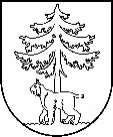 JĒKABPILS PILSĒTAS PAŠVALDĪBAIEPIRKUMU KOMISIJA Reģistrācijas Nr.90000024205Brīvības iela 120, Jēkabpils, LV – 5201Tālrunis 65236777, fakss 65207304, elektroniskais pasts vpa@jekabpils.lvJēkabpilīLĒMUMS 2016.gada 14.janvārī I. INFORMĀCIJA PAR IEPIRKUMUII. INFORMĀCIJA PAR PRETENDENTIEMIII. INFORMĀCIJA PAR UZVARĒTĀJUIV. LĒMUMA PĀRSŪDZĒŠANAS KĀRTĪBAKomisijas priekšsēdētājs							V.SavinsKomisijas priekšsēdētāja vietnieks						A.KozlovskisKomisijas locekļi								M.Stankevica										S.Lazare										A.Barkāns										R.SkrējānsPasūtītājs:Jēkabpils pilsētas pašvaldībaIepirkumu komisijas izveidošanas pamatojums:2013.gada 20.jūnija Jēkabpils pilsētas domes sēdes lēmums Nr. 245 (protokols Nr.15., 13.§), 2014.gada 27.novembra lēmums Nr. 410 (protokols Nr.26., 21.§), 2015.gada 26.februāra lēmums Nr. 50 (protokols Nr.5., 12.§), 2015.gada 08.oktobra lēmumu Nr. 299 (protokols Nr.26., 4.§) un 2015.gada 19.novembra lēmumu Nr. 364 (protokols Nr.29., 10.§)Iepirkuma nosaukums:Būvprojekta “Pasta ielas pārbūve Jēkabpilī” izstrāde un autoruzraudzība:1.daļa : Būvprojekta “Pasta ielas pārbūve Jēkabpilī” izstrāde2.daļa: Būvprojekta “Pasta ielas pārbūve Jēkabpilī” īstenošanas autoruzraudzībaIepirkuma identifikācijas numurs:JPP 2015/61Iepirkuma pamatojums:Publisko iepirkumu likuma 8.² pants Paziņojums par plānoto līgumu publicēts Iepirkuma uzraudzības biroja mājaslapā internetā:30.12.2015.  Pretendenti,   kas iesniedza piedāvājumus un  piedāvātās līgumcenas EUR  bez PVN 1) SIA “Projektēšanas birojs AUSTRUMI” 2) AS “Ceļu inženieri” 3) SIA “Būvmetrs”    4) SIA “SKA projekts”                                                                              5) SIA “K-RDB”1) 25 650,002) 41 700,00       3) 15 000,004) 24 186,985) 35 203,60Noraidītie pretendenti unnoraidīšanas iemesli1) SIA “Projektēšanas birojs AUSTRUMI” – nav saimnieciski visizdevīgākais piedāvājums, kas atbilst publiskā iepirkuma nolikuma (turpmāk – Nolikums) prasībām (87,29 punkti) 2) SIA “Būvmetrs” – piedāvājums neatbilst Nolikuma 2.pielikuma “Kvalifikācija” 1) 2.1.1.apakšpunktā noteiktajam – pretendentam nav pieredzes pilsētas ielas  vai ielas posma ar inženierkomunikācijām jaunas būvniecības vai pārbūves projektēšanā ar kopējo garumu vismaz 1,0 km; 2) 2.2.1.apakšpunktā noteiktajam - piedāvātajam būvprojekta vadītājam ceļu un ielu projektēšanā Kristapam Lazdānam nav pieredzes pilsētas ielas  vai ielas posma ar inženierkomunikācijām jaunas būvniecības vai pārbūves projektēšanā ar kopējo garumu vismaz 1,0 km; 3) 2.2.5.apakšpunktā noteiktajai prasībai – nav iesniegta būvprojekta vadītāja Kristapa Lazdāna izglītības būvniecības specialitātē apliecināta dokumenta kopija3) SIA “SKA projekts” - nav saimnieciski visizdevīgākais piedāvājums, kas atbilst Nolikuma prasībām (79,2 punkti)4) SIA “K-RDB” - piedāvājums neatbilst Nolikuma 2.pielikuma “Kvalifikācija” 1) 2.1.1.apakšpunktā noteiktajam – pretendentam nav pieredzes pilsētas ielas  vai ielas posma ar inženierkomunikācijām jaunas būvniecības vai pārbūves projektēšanā ar kopējo garumu vismaz 1,0 km; 2) 2.2.1.apakšpunktā noteiktajam - piedāvātajam būvprojekta vadītājam ceļu un ielu projektēšanā Edvīnam Tolmanim nav pieredzes pilsētas ielas  vai ielas posma ar inženierkomunikācijām jaunas būvniecības vai pārbūves projektēšanā ar kopējo garumu vismaz 1,0 km1) SIA “Projektēšanas birojs AUSTRUMI” – nav saimnieciski visizdevīgākais piedāvājums, kas atbilst publiskā iepirkuma nolikuma (turpmāk – Nolikums) prasībām (87,29 punkti) 2) SIA “Būvmetrs” – piedāvājums neatbilst Nolikuma 2.pielikuma “Kvalifikācija” 1) 2.1.1.apakšpunktā noteiktajam – pretendentam nav pieredzes pilsētas ielas  vai ielas posma ar inženierkomunikācijām jaunas būvniecības vai pārbūves projektēšanā ar kopējo garumu vismaz 1,0 km; 2) 2.2.1.apakšpunktā noteiktajam - piedāvātajam būvprojekta vadītājam ceļu un ielu projektēšanā Kristapam Lazdānam nav pieredzes pilsētas ielas  vai ielas posma ar inženierkomunikācijām jaunas būvniecības vai pārbūves projektēšanā ar kopējo garumu vismaz 1,0 km; 3) 2.2.5.apakšpunktā noteiktajai prasībai – nav iesniegta būvprojekta vadītāja Kristapa Lazdāna izglītības būvniecības specialitātē apliecināta dokumenta kopija3) SIA “SKA projekts” - nav saimnieciski visizdevīgākais piedāvājums, kas atbilst Nolikuma prasībām (79,2 punkti)4) SIA “K-RDB” - piedāvājums neatbilst Nolikuma 2.pielikuma “Kvalifikācija” 1) 2.1.1.apakšpunktā noteiktajam – pretendentam nav pieredzes pilsētas ielas  vai ielas posma ar inženierkomunikācijām jaunas būvniecības vai pārbūves projektēšanā ar kopējo garumu vismaz 1,0 km; 2) 2.2.1.apakšpunktā noteiktajam - piedāvātajam būvprojekta vadītājam ceļu un ielu projektēšanā Edvīnam Tolmanim nav pieredzes pilsētas ielas  vai ielas posma ar inženierkomunikācijām jaunas būvniecības vai pārbūves projektēšanā ar kopējo garumu vismaz 1,0 kmPretendents, kuram pieškirtas līguma slēgšanas tiesības:AS “Ceļu inženieri”Uzvarētāja piedāvātā līgumcena EUR bez PVN:41 700,00Uzvarētāja salīdzinošās priekšrocības:Saimnieciski visizdevīgākais piedāvājums, kas atbilst Nolikuma prasībām (87,4 punkti)Aprēķinot piedāvājuma vērtēšanas kritērijos ietilpstošos rādītājus, iepirkumu komisijas locekļi ņēma vērā matemātisko precizitāti starpaprēķinos līdz 3 (trīs) zīmēm aiz komata, galīgajā aprēķinā līdz 2 (divām) zīmēm aiz komataLēmums:Piešķirt iepirkuma līgumu slēgšanas tiesības par līgumcenu 1.daļa – 37 700,00 EUR bez PVN 21%, 2.daļa – 4 000,00 EUR bez PVN 21% Saistītie protokoli:29.12.2015. Pašvaldības iepirkumu komisijas sēdes protokols Nr. 22706.01.2016. Pašvaldības iepirkumu komisijas sēdes protokols Nr. 112.01.2016. Piedāvājumu atvēršanas sanāksmes protokols Nr. 714.01.2016. Piedāvājumu vērtēšanas sēdes protokols Nr. 11Saskaņā ar PIL 8.² panta astoņpadsmito daļu, Pretendents, kas iesniedzis piedāvājumu iepirkumā, uz kuru attiecas Publisko iepirkumu likuma 8.² panta noteikumi, un kas uzskata, ka ir aizskartas tā tiesības vai ir iespējams šo tiesību aizskārums, ir tiesīgs pieņemto lēmumu pārsūdzēt Administratīvajā rajona tiesā Administratīvā procesa likumā noteiktajā kārtībā. Administratīvās rajona tiesas spriedumu var pārsūdzēt kasācijas kārtībā Augstākās tiesas Senāta Administratīvo lietu departamentā. Lēmuma pārsūdzēšana neaptur tā darbību.